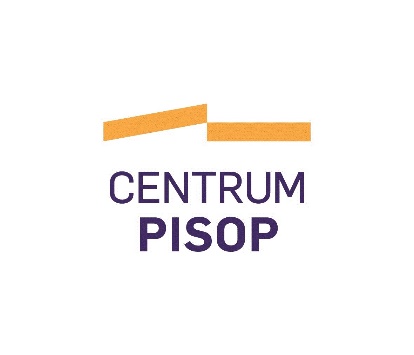 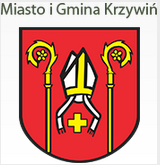 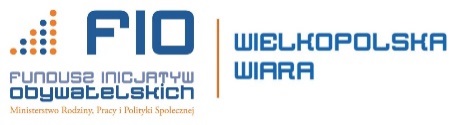 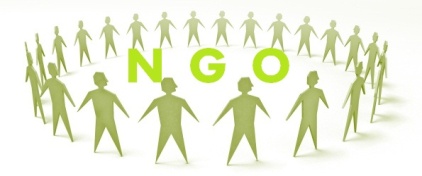 Zaproszenie Burmistrz Miasta i Gminy Krzywiń Jacek Nowak oraz Prezes Zarządu Stowarzyszenia Centrum Promocji 
i Rozwoju Inicjatyw Obywatelskich PISOP Ewa Gałkazapraszająprzedstawicieli stowarzyszeń działających na terenie Gminy Krzywiń na spotkania w Urzędzie Miasta i Gminy w Krzywiniu 
w dniu 17 października 2017 roku.Plan spotkań:Udział w spotkaniach jest bezpłatny.Zgłoszenia do udziału w spotkaniach prosimy przesyłać mailem na adres rada@krzywin.pl lub zgłosić telefonicznie pod nr 697 781 671 (Mateusz Nejranowski).     w imieniu organizatorów:						/-./ Jacek Nowak						 Burmistrz Miasta i Gminy Krzywiń 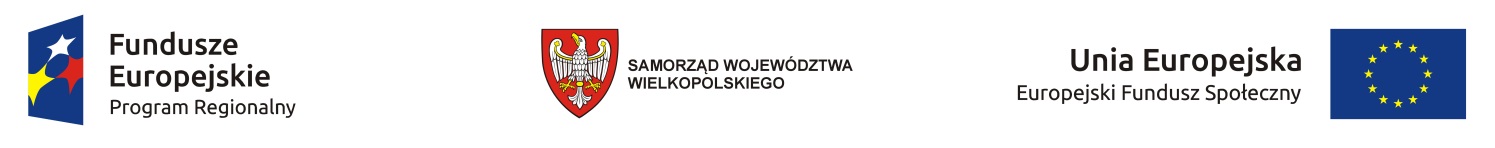 L.p.GodzinaTematMiejsceDla kogo?1.1200-1400Spotkania indywidualne dla Ochotniczych Straż Pożarnych w temacie „prawne aspekty zmiany statutu stowarzyszenia”Salka Narad UMiGOchotnicze Straże Pożarne2.1400-1500Podsumowanie konkursu „Wielkopolska Wiara”Salka Narad UMiGStowarzyszenia realizujące projekt w ramach konkursu „Wielkopolska Wiara”3.1500-1600Omówienie programu współpracy Gminy Krzywiń z organizacjami pozarządowymi na rok 2018.Salka Narad UMiGWszystkie Stowarzyszenia działające na terenie Gminy Krzywiń